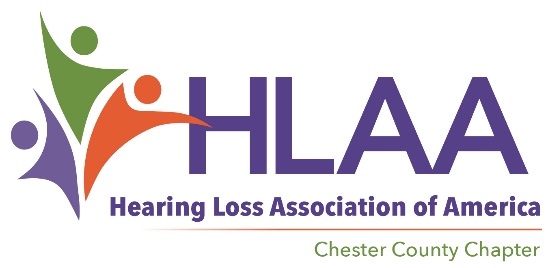 hlaachesco@gmail.com  -  484-402-4907  -   www.hearinglosschesco.comChapter MeetingWednesday, March 14, 2018Welcome/Get Acquainted/Snack and Social TimeAttendance - 12Administrative BusinessBudget/Treasurer’s Report  - Steve ShugartsTreasurers ReportPrior Month-Account balance      $ 5443.23Income                                            $ 30Expenses                                        $ 120Current Acct. Balance                   $ 5353.23Electronics Earmarked*                $ 1314 (Outstanding 2017 $58.70)Net Operating Balance                  $ 3980.96Information UpdateHLAA - Pennsylvania State Office www.hlaa-pa.org HearSay Newsletter – encouraging electronic rather than print; need funds to continue; walk share $2,092.00Walk4Hearing – 2017 results very good; almost $143,000 raised; our share should be around $3,361.60. Plans are being made for 2018.National HLAA Office   www.hearingloss.org Convention – Minneapolis MN June 21-28, 2018Bill Best won the Community Service award!Old BusinessFacebook/Website/Email Update - CarolynChapter TransitionPresident (Bill Pfeifer – interim)Secretary (Carolyn Best – leaving by May 2018)Judy Shugarts will handle some of Carolyn’s functions.Vice President – Rick Shinners has agreed to undertake this important roleNew BusinessUpcoming Events – VOLUNTEERS NEEDEDHearing Loss Student Scholarship – need to plan for this year’s recipient Eagles football raffle – Kim Ginsberg, ABC Hearing, shared $700 raised.  HLAA CC will add money to make the scholarship $1000The winner was Art Passic and will pick up the football at ABC Hearing6 scholarship candidates are in contentionSpeakers/Topics Ideas for 2018March – WCU speaker Dr Aaron Roman;  WCU Speech and Hearing Clinic overview.April – Don Groff; topic is "Dealing with Hearing Loss in Public Spaces"May – Innocaption smart phone captioning app / Acupuncture presentationJune – ice cream social and awarding of second annual scholarshipAny other business  Guest Speaker  - Dr Aaron Roman; Aaron M. Roman, Au.D. CCC-A, F-AAAAssistant Professor, Department of Communication Science & DisordersWest Chester University, 201 Carter Drive, Suite 400 Office Phone: (610) 436-3436, Email:  aroman@wcupa.eduOverview of WCU Speech and Hearing ClinicPowerpoint of presentation will be posted on website.Next Meeting will be Wednesday, April 11 @ 7pm